							RIVERVIEW PARK							Fambridge Road, Althorne							Chelmsford, Essex CM3 6DE							Residential Park for 50+							111 Pitches (approx)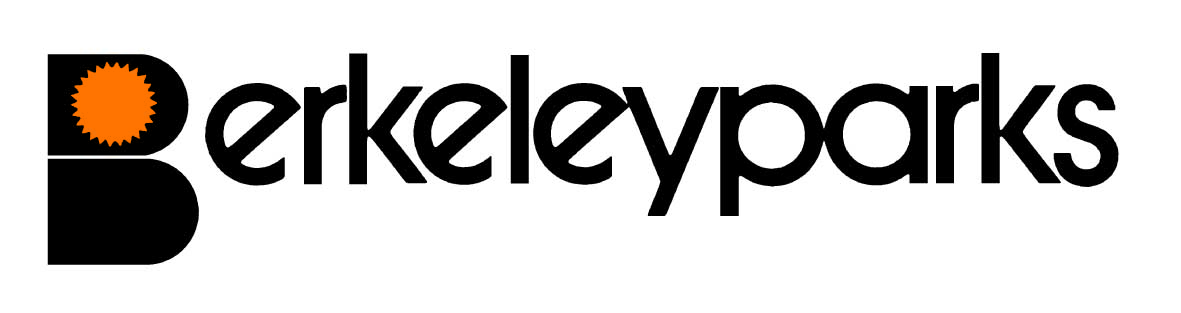 							RIVERVIEW PARK							Fambridge Road, Althorne							Chelmsford, Essex CM3 6DE							Residential Park for 50+							111 Pitches (approx)Office AssistantPatricia Seymour			Park Office:	01621 741272Park Office HoursMonday to Friday	9.00 am - 1.00 pmOther times by appointmentPitch FeesDue on the first day of each month at the park office or by Direct Debit/Standing Order. Reviewed on 1st January each year.Council TaxBand A.Water/SeweragePayable at the park office or by Direct Debit/Standing Order.GasMains gas charged direct by supplier.ElectricityMains electricity charged direct by supplier.Home InsuranceAll homes must be insured.PetsPets are not accepted.Refuse CollectionDustbins and recycling boxes are emptied every Thursday and garden waste every other Thursday.Public TransportThe village link bus runs to South Woodham Ferrers & Burnham-on-Crouch. There is a bus service from the park to Basildon, Thursday & Friday, a bus to Chelmsford also runs from the park fortnightly. Main line rail services are nearby.Park FacilitiesMilk & bread are delivered every other day.Local FacilitiesDoctors Surgery, Dentist & supermarket are in Burnham-on-Crouch.Park RulesAll residential park homes have the benefit of a Written Statement under The Mobile Homes Act 2013 (previously The Mobile Homes Act 1983 as amended by the Housing Act 2004).  A specimen copy of this agreement is available on request.  The agreement contains Park Rules to ensure the good management of the park.This information is correct at December 2022.  Every effort has been made to ensure the information provided above is accurate.  However, we cannot accept liability for changes, errors or unintended misinformation.  Please check locally for up to date details prior to proceeding with your purchase, particularly with regard to any aspect important to you.This information is correct at December 2022.  Every effort has been made to ensure the information provided above is accurate.  However, we cannot accept liability for changes, errors or unintended misinformation.  Please check locally for up to date details prior to proceeding with your purchase, particularly with regard to any aspect important to you.